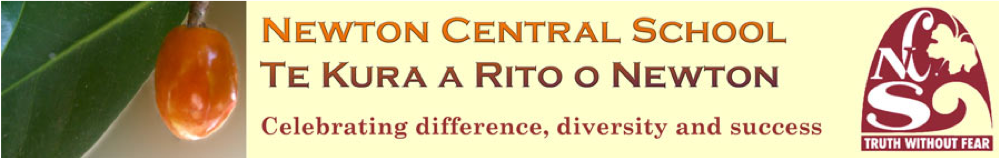 Student Online Reporting SystemLINC-ED allows teachers to share learning anytime, anywhere and this can be viewed on any device. We are excited about the potential that the software offers. The report is designed to build year on year so that over time you will have access to comments, assessments, images, video and helpful resources all in one place.How do I access my child’s LINC-ED page?Step 1Contact either Maryanne or Julie in the office to request they send you our school’s Linc-ED URL link.Maryanne.poi@newton.school.nz Julie.mcgrail@newton.school.nzStep 2Your username is the email address that you have previously shared with the school. Enter your email and then click Get New Password.Step 3An email will be sent to you containing a link for you to click on. The link will take you to a page where you will see your new password. If you choose to personalise this, you can delete the generated password and enter your own strong, secure password.Step 4Enjoy reading, viewing and listening to your child’s learning.  Become part of the conversation by writing a comment or adding a 'Like' to the post.If you have any problems with access please contact: Maryanne.poi@newton.school.nz our LINC-ED administrator.